Załącznik Nr 3do Zarządzenia Nr 38/21Prezydenta Miasta Gdańskaz dnia 14 stycznia 2021 r.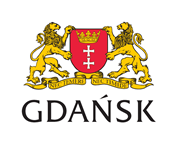 FORMULARZ ZGŁASZANIA UWAG/KWESTIONARIUSZ ANKIETY ELEKTRONICZNEJdo projektu Programu pn.: Gdański Program Wspierania Rodziny i Systemu Pieczy Zastępczej na lata 2021 - 2023Konsultacje społeczne prowadzone na podstawie uchwały Nr XVI/494/15 Rady Miasta Gdańska z dnia 26 listopada 2015 r. ze zm.CZĘŚĆ I - DANE OSOBY/PODMIOTU ZGŁASZAJĄCEGO UWAGI:(dot. osoby fizycznej)imię i nazwisko: ………………………………………………………………………………..adres zamieszkania: ……………………………………………………………………………tel.: ……………………………………………………………………………………………..e-mail: ………………………………………………………………………………………….(dot. osoby prawnej)pełna nazwa podmiotu: …………………………………………………………………………nr KRS (jeżeli dotyczy) lub innego rejestru (ze wskazaniem nazwy tego rejestru): …………..adres podmiotu: ………………………………………………………………………………..tel.: ……………………………………………………………………………………………..e-mail: ………………………………………………………………………………………….imię/imiona i nazwisko/nazwiska oraz funkcje osoby/osób zgłaszających uwagi w imieniu podmiotu: ………………………………………………………………………………………CZĘŚĆ II - UWAGI DO PROJEKTU PROGRAMU:Zgłaszam/zgłaszamy uwagi dotyczące następujących części dokumentu:* Uwagę do jednej jednostki redakcyjnej tekstu (paragraf, ustęp, wiersz tabeli) projektu Programu należy opisać w jednym wierszu tabeli uwag. W przypadku większej liczby uwag, proszę dodawać kolejne wiersze.L.p.UWAGI DOTYCZĄ NASTĘPUJĄCEJ CZĘŚCI PROJEKTU PROGRAMU (nr str., nr zadania)SZCZEGÓŁOWE WSKAZANIE JEDNOSTKI REDAKCYJNEJ ODPOWIEDNIEJ TREŚCI ZAWARTEJ 
W PROGRAMIE*PROPONOWANY ZAPIS ZMIENIAJĄCY TREŚĆ PROGRAMUUZASADNIENIE1I. Informacje wprowadzające2II. Diagnoza3III. Cele szczegółowe Gdańskiego Programu Wspierania Rodziny i Systemu Pieczy Zastępczej na lata 2021 - 20234Aneks do Gdańskiego Programu Wspierania Rodziny i Systemu Pieczy Zastępczej na lata 2021 - 2023